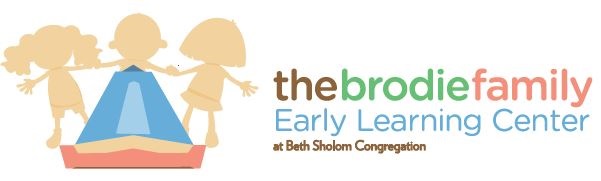                  	        INFANT/TODDLER SUPPLY LISTChange of Clothing2 shirts2 pair pants or shorts2 undershirts or 1 box of diapers and 1 wipes (cream if needed)2 pair socks1sweater, sweater or jacket)Other SuppliesSippy cup or bottles, if needed1 box tissuesNap SuppliesSmall blanketSmall pillowSleep toy (if needed)1 pillowcase for covering the cot or 2 sheets for porta cribSleep sack (bag/pillowcase to hold sleep supplies)